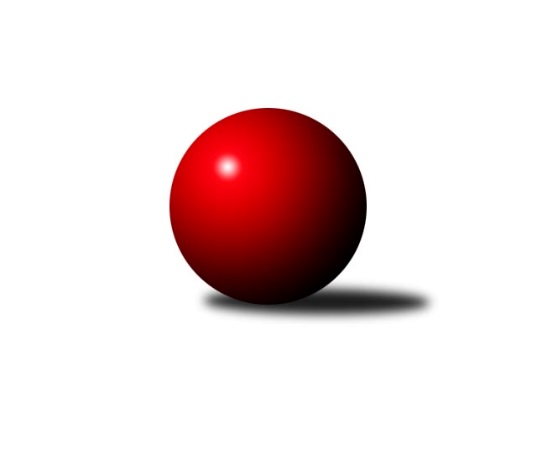 Č.0Ročník 2017/2018	23.5.2024 2. KLZ A - udržení 2017/2018Statistika 0. kolaTabulka družstev:		družstvo	záp	výh	rem	proh	skore	sety	průměr	body	plné	dorážka	chyby	1.	KK Jiří Poděbrady ženy	6	5	0	1	32.0 : 16.0 	(86.0 : 58.0)	3120	10	2121	999	47.2	2.	KK PSJ Jihlava	5	4	0	1	23.0 : 16.0 	(66.0 : 54.0)	3158	8	2164	994	45.4	3.	HKK Olomouc ˝B˝	6	4	0	2	27.0 : 21.0 	(75.0 : 69.0)	3112	8	2105	1007	36.2	4.	TJ Bižuterie Jablonec nad Nisou ženy	5	3	1	1	22.0 : 18.0 	(55.5 : 64.5)	2999	7	2070	929	51.4	5.	TJ Sparta Kutná Hora ženy	6	3	0	3	23.0 : 25.0 	(73.0 : 71.0)	3099	6	2138	962	42	6.	TJ Neratovice ženy	6	2	1	3	19.0 : 29.0 	(67.5 : 76.5)	3012	5	2063	950	48	7.	TJ Sokol Luhačovice	5	2	0	3	18.0 : 20.0 	(57.5 : 62.5)	3128	4	2144	984	41.8	8.	KK Mor.Slávia Brno	5	2	0	3	16.0 : 23.0 	(52.5 : 67.5)	3124	4	2136	988	38	9.	TJ Lokomotiva Ústí nad Labem ženy	6	2	0	4	23.0 : 25.0 	(69.0 : 75.0)	3088	4	2137	951	47.2	10.	TJ ČKD Blansko˝B˝	5	1	0	4	18.0 : 22.0 	(61.0 : 59.0)	3125	2	2129	996	39.4	11.	Kuželky Jiskra Hazlov ženy	5	1	0	4	17.0 : 23.0 	(57.0 : 63.0)	3048	2	2076	972	45.4Tabulka doma:		družstvo	záp	výh	rem	proh	skore	sety	průměr	body	maximum	minimum	1.	TJ Bižuterie Jablonec nad Nisou ženy	4	3	1	0	20.0 : 12.0 	(46.5 : 49.5)	3050	7	3074	3014	2.	KK Jiří Poděbrady ženy	3	3	0	0	19.0 : 5.0 	(46.0 : 26.0)	3096	6	3198	3030	3.	HKK Olomouc ˝B˝	4	3	0	1	19.0 : 13.0 	(51.0 : 45.0)	3143	6	3190	3103	4.	TJ Lokomotiva Ústí nad Labem ženy	2	2	0	0	13.0 : 3.0 	(30.0 : 18.0)	3217	4	3240	3193	5.	KK PSJ Jihlava	2	2	0	0	11.0 : 4.0 	(28.5 : 19.5)	3158	4	3186	3130	6.	TJ Sparta Kutná Hora ženy	3	2	0	1	14.0 : 10.0 	(38.5 : 33.5)	3138	4	3214	3080	7.	TJ Neratovice ženy	3	2	0	1	12.0 : 12.0 	(37.5 : 34.5)	3084	4	3129	3000	8.	Kuželky Jiskra Hazlov ženy	2	1	0	1	9.0 : 7.0 	(27.5 : 20.5)	3063	2	3087	3039	9.	KK Mor.Slávia Brno	2	1	0	1	7.0 : 9.0 	(18.0 : 30.0)	3111	2	3123	3098	10.	TJ Sokol Luhačovice	2	1	0	1	6.0 : 9.0 	(22.0 : 26.0)	3129	2	3139	3118	11.	TJ ČKD Blansko˝B˝	3	1	0	2	12.0 : 12.0 	(35.5 : 36.5)	3167	2	3232	3111Tabulka venku:		družstvo	záp	výh	rem	proh	skore	sety	průměr	body	maximum	minimum	1.	KK Jiří Poděbrady ženy	3	2	0	1	13.0 : 11.0 	(40.0 : 32.0)	3128	4	3177	3045	2.	KK PSJ Jihlava	3	2	0	1	12.0 : 12.0 	(37.5 : 34.5)	3158	4	3264	3029	3.	HKK Olomouc ˝B˝	2	1	0	1	8.0 : 8.0 	(24.0 : 24.0)	3097	2	3162	3032	4.	TJ Sokol Luhačovice	3	1	0	2	12.0 : 11.0 	(35.5 : 36.5)	3127	2	3189	3034	5.	KK Mor.Slávia Brno	3	1	0	2	9.0 : 14.0 	(34.5 : 37.5)	3129	2	3192	3081	6.	TJ Sparta Kutná Hora ženy	3	1	0	2	9.0 : 15.0 	(34.5 : 37.5)	3087	2	3131	3020	7.	TJ Neratovice ženy	3	0	1	2	7.0 : 17.0 	(30.0 : 42.0)	2988	1	3016	2971	8.	TJ Bižuterie Jablonec nad Nisou ženy	1	0	0	1	2.0 : 6.0 	(9.0 : 15.0)	2949	0	2949	2949	9.	TJ ČKD Blansko˝B˝	2	0	0	2	6.0 : 10.0 	(25.5 : 22.5)	3104	0	3118	3090	10.	Kuželky Jiskra Hazlov ženy	3	0	0	3	8.0 : 16.0 	(29.5 : 42.5)	3043	0	3097	2944	11.	TJ Lokomotiva Ústí nad Labem ženy	4	0	0	4	10.0 : 22.0 	(39.0 : 57.0)	3056	0	3108	3012Tabulka podzimní části:		družstvo	záp	výh	rem	proh	skore	sety	průměr	body	doma	venku	1.	KK PSJ Jihlava	4	4	0	0	22.0 : 9.0 	(56.0 : 40.0)	3201	8 	2 	0 	0 	2 	0 	0	2.	KK Jiří Poděbrady ženy	5	4	0	1	26.0 : 14.0 	(70.0 : 50.0)	3106	8 	3 	0 	0 	1 	0 	1	3.	TJ Bižuterie Jablonec nad Nisou ženy	5	3	1	1	22.0 : 18.0 	(55.5 : 64.5)	2999	7 	3 	1 	0 	0 	0 	1	4.	TJ Sparta Kutná Hora ženy	5	3	0	2	22.0 : 18.0 	(64.0 : 56.0)	3089	6 	2 	0 	1 	1 	0 	1	5.	TJ Neratovice ženy	5	2	1	2	17.0 : 23.0 	(59.5 : 60.5)	3023	5 	2 	0 	0 	0 	1 	2	6.	TJ Sokol Luhačovice	4	2	0	2	15.0 : 15.0 	(47.5 : 48.5)	3117	4 	1 	0 	1 	1 	0 	1	7.	HKK Olomouc ˝B˝	4	2	0	2	15.0 : 17.0 	(47.0 : 49.0)	3102	4 	1 	0 	1 	1 	0 	1	8.	TJ ČKD Blansko˝B˝	4	1	0	3	15.0 : 17.0 	(47.0 : 49.0)	3129	2 	1 	0 	2 	0 	0 	1	9.	KK Mor.Slávia Brno	4	1	0	3	11.0 : 20.0 	(42.5 : 53.5)	3121	2 	0 	0 	1 	1 	0 	2	10.	Kuželky Jiskra Hazlov ženy	5	1	0	4	17.0 : 23.0 	(57.0 : 63.0)	3048	2 	1 	0 	1 	0 	0 	3	11.	TJ Lokomotiva Ústí nad Labem ženy	5	1	0	4	16.0 : 24.0 	(54.0 : 66.0)	3093	2 	1 	0 	0 	0 	0 	4Tabulka jarní části:		družstvo	záp	výh	rem	proh	skore	sety	průměr	body	doma	venku	1.	HKK Olomouc ˝B˝	2	2	0	0	12.0 : 4.0 	(28.0 : 20.0)	3175	4 	2 	0 	0 	0 	0 	0 	2.	TJ Lokomotiva Ústí nad Labem ženy	1	1	0	0	7.0 : 1.0 	(15.0 : 9.0)	3193	2 	1 	0 	0 	0 	0 	0 	3.	KK Jiří Poděbrady ženy	1	1	0	0	6.0 : 2.0 	(16.0 : 8.0)	3162	2 	0 	0 	0 	1 	0 	0 	4.	KK Mor.Slávia Brno	1	1	0	0	5.0 : 3.0 	(10.0 : 14.0)	3123	2 	1 	0 	0 	0 	0 	0 	5.	TJ Bižuterie Jablonec nad Nisou ženy	0	0	0	0	0.0 : 0.0 	(0.0 : 0.0)	0	0 	0 	0 	0 	0 	0 	0 	6.	Kuželky Jiskra Hazlov ženy	0	0	0	0	0.0 : 0.0 	(0.0 : 0.0)	0	0 	0 	0 	0 	0 	0 	0 	7.	TJ ČKD Blansko˝B˝	1	0	0	1	3.0 : 5.0 	(14.0 : 10.0)	3118	0 	0 	0 	0 	0 	0 	1 	8.	TJ Sokol Luhačovice	1	0	0	1	3.0 : 5.0 	(10.0 : 14.0)	3159	0 	0 	0 	0 	0 	0 	1 	9.	TJ Neratovice ženy	1	0	0	1	2.0 : 6.0 	(8.0 : 16.0)	3000	0 	0 	0 	1 	0 	0 	0 	10.	KK PSJ Jihlava	1	0	0	1	1.0 : 7.0 	(10.0 : 14.0)	3029	0 	0 	0 	0 	0 	0 	1 	11.	TJ Sparta Kutná Hora ženy	1	0	0	1	1.0 : 7.0 	(9.0 : 15.0)	3131	0 	0 	0 	0 	0 	0 	1 Zisk bodů pro družstvo:		jméno hráče	družstvo	body	zápasy	v %	dílčí body	sety	v %	1.	Linda Lidman 	Kuželky Jiskra Hazlov ženy 	5	/	5	(100%)	15.5	/	20	(78%)	2.	Věra Slezáčková 	TJ Lokomotiva Ústí nad Labem ženy 	5	/	5	(100%)	15	/	20	(75%)	3.	Jana Abrahámová 	TJ Sparta Kutná Hora ženy 	5	/	6	(83%)	16	/	24	(67%)	4.	Silvie Vaňková 	HKK Olomouc ˝B˝ 	5	/	6	(83%)	14	/	24	(58%)	5.	Jana Braunová 	KK PSJ Jihlava 	4	/	4	(100%)	14	/	16	(88%)	6.	Jana Florianová 	TJ Bižuterie Jablonec nad Nisou ženy 	4	/	5	(80%)	15	/	20	(75%)	7.	Lenka Pouchlá 	HKK Olomouc ˝B˝ 	4	/	5	(80%)	14	/	20	(70%)	8.	Šárka Nováková 	TJ Sokol Luhačovice 	4	/	5	(80%)	12.5	/	20	(63%)	9.	Zdeňka Dejdová 	KK Jiří Poděbrady ženy 	4	/	6	(67%)	18	/	24	(75%)	10.	Lucie Holubová 	TJ Neratovice ženy 	4	/	6	(67%)	17	/	24	(71%)	11.	Eva Dvorská 	TJ Neratovice ženy 	4	/	6	(67%)	14.5	/	24	(60%)	12.	Michaela Moravcová 	KK Jiří Poděbrady ženy 	4	/	6	(67%)	14	/	24	(58%)	13.	Hana Malíšková 	HKK Olomouc ˝B˝ 	4	/	6	(67%)	14	/	24	(58%)	14.	Barbora Vašáková 	TJ Lokomotiva Ústí nad Labem ženy 	4	/	6	(67%)	13	/	24	(54%)	15.	Lucie Stránská 	TJ Lokomotiva Ústí nad Labem ženy 	4	/	6	(67%)	13	/	24	(54%)	16.	Lenka Kričinská 	KK Mor.Slávia Brno 	3.5	/	4	(88%)	11.5	/	16	(72%)	17.	Jitka Vacková 	KK Jiří Poděbrady ženy 	3	/	3	(100%)	9	/	12	(75%)	18.	Jitka Bulíčková 	TJ Sparta Kutná Hora ženy 	3	/	4	(75%)	10.5	/	16	(66%)	19.	Karoline Utikalová 	Kuželky Jiskra Hazlov ženy 	3	/	4	(75%)	10.5	/	16	(66%)	20.	Jaroslava Fukačová 	TJ Neratovice ženy 	3	/	4	(75%)	10	/	16	(63%)	21.	Ludmila Pančochová 	TJ Sokol Luhačovice 	3	/	4	(75%)	9	/	16	(56%)	22.	Lucie Tauerová 	Kuželky Jiskra Hazlov ženy 	3	/	5	(60%)	13	/	20	(65%)	23.	Jana Gembecová 	TJ Bižuterie Jablonec nad Nisou ženy 	3	/	5	(60%)	13	/	20	(65%)	24.	Magdaléna Moravcová 	KK Jiří Poděbrady ženy 	3	/	5	(60%)	12	/	20	(60%)	25.	Jana Balzerová 	TJ Lokomotiva Ústí nad Labem ženy 	3	/	5	(60%)	12	/	20	(60%)	26.	Naděžda Musilová 	TJ ČKD Blansko˝B˝ 	3	/	5	(60%)	11.5	/	20	(58%)	27.	st. Seifertová, st.	TJ Bižuterie Jablonec nad Nisou ženy 	3	/	5	(60%)	10	/	20	(50%)	28.	Lenka Stejskalová 	TJ Bižuterie Jablonec nad Nisou ženy 	3	/	5	(60%)	10	/	20	(50%)	29.	Zdenka Svobodová 	TJ Sokol Luhačovice 	3	/	5	(60%)	10	/	20	(50%)	30.	Dana Musilová 	TJ ČKD Blansko˝B˝ 	3	/	5	(60%)	10	/	20	(50%)	31.	Martina Dosedlová 	KK Mor.Slávia Brno 	3	/	5	(60%)	9	/	20	(45%)	32.	Klára Jarinová 	Kuželky Jiskra Hazlov ženy 	3	/	5	(60%)	8	/	20	(40%)	33.	Zuzana Holcmanová 	KK Jiří Poděbrady ženy 	3	/	6	(50%)	14	/	24	(58%)	34.	Šárka Dvořáková 	KK PSJ Jihlava 	2.5	/	3	(83%)	8	/	12	(67%)	35.	Vlasta Kohoutová 	KK Jiří Poděbrady ženy 	2	/	2	(100%)	6	/	8	(75%)	36.	Klára Miláčková 	TJ Sparta Kutná Hora ženy 	2	/	3	(67%)	8.5	/	12	(71%)	37.	Eliška Petrů 	TJ ČKD Blansko˝B˝ 	2	/	3	(67%)	7	/	12	(58%)	38.	Karolína Derahová 	KK PSJ Jihlava 	2	/	3	(67%)	5	/	12	(42%)	39.	Soňa Daňková 	TJ ČKD Blansko˝B˝ 	2	/	4	(50%)	10	/	16	(63%)	40.	Šárka Palková 	TJ ČKD Blansko˝B˝ 	2	/	4	(50%)	7	/	16	(44%)	41.	Šárka Tögelová 	HKK Olomouc ˝B˝ 	2	/	4	(50%)	6.5	/	16	(41%)	42.	Eva Rosendorfská 	KK PSJ Jihlava 	2	/	5	(40%)	11	/	20	(55%)	43.	Marcela Bořutová 	TJ Lokomotiva Ústí nad Labem ženy 	2	/	5	(40%)	8	/	20	(40%)	44.	Romana Sedlářová 	KK Mor.Slávia Brno 	2	/	5	(40%)	8	/	20	(40%)	45.	Eva Renková 	TJ Sparta Kutná Hora ženy 	2	/	5	(40%)	8	/	20	(40%)	46.	Jaroslava Havranová 	HKK Olomouc ˝B˝ 	2	/	6	(33%)	11.5	/	24	(48%)	47.	Ivana Kopecká 	TJ Sparta Kutná Hora ženy 	2	/	6	(33%)	10	/	24	(42%)	48.	Lenka Menšíková 	TJ Sokol Luhačovice 	1.5	/	2	(75%)	4	/	8	(50%)	49.	Karolína Kovaříková 	TJ Neratovice ženy 	1	/	1	(100%)	4	/	4	(100%)	50.	Andrea Špačková 	Kuželky Jiskra Hazlov ženy 	1	/	1	(100%)	3	/	4	(75%)	51.	Natálie Součková 	TJ ČKD Blansko˝B˝ 	1	/	1	(100%)	2.5	/	4	(63%)	52.	Lada Tichá 	KK Jiří Poděbrady ženy 	1	/	1	(100%)	2	/	4	(50%)	53.	Martina Melcherová 	KK PSJ Jihlava 	1	/	2	(50%)	5	/	8	(63%)	54.	Marie Chmelíková 	HKK Olomouc ˝B˝ 	1	/	2	(50%)	5	/	8	(63%)	55.	Zita Řehůřková 	TJ ČKD Blansko˝B˝ 	1	/	2	(50%)	5	/	8	(63%)	56.	Veronika Štáblová 	KK Mor.Slávia Brno 	1	/	2	(50%)	5	/	8	(63%)	57.	Lenka Kalová st.	TJ ČKD Blansko˝B˝ 	1	/	2	(50%)	4	/	8	(50%)	58.	Petra Dočkalová 	KK PSJ Jihlava 	1	/	2	(50%)	3	/	8	(38%)	59.	Simona Matulová 	KK PSJ Jihlava 	1	/	2	(50%)	3	/	8	(38%)	60.	Marie Adamcová 	TJ Sparta Kutná Hora ženy 	1	/	3	(33%)	7	/	12	(58%)	61.	Kateřina Bajerová 	HKK Olomouc ˝B˝ 	1	/	3	(33%)	7	/	12	(58%)	62.	Michaela Žáčková 	KK PSJ Jihlava 	1	/	3	(33%)	6	/	12	(50%)	63.	Monika Rusňáková 	KK Mor.Slávia Brno 	1	/	3	(33%)	6	/	12	(50%)	64.	Michaela Weissová 	KK Jiří Poděbrady ženy 	1	/	3	(33%)	5	/	12	(42%)	65.	Markéta Kopecká 	TJ Sparta Kutná Hora ženy 	1	/	3	(33%)	4	/	12	(33%)	66.	Hana Konečná 	TJ Sokol Luhačovice 	1	/	3	(33%)	3.5	/	12	(29%)	67.	Ilona Olšáková 	KK Mor.Slávia Brno 	1	/	3	(33%)	3	/	12	(25%)	68.	Monika Hubíková 	TJ Sokol Luhačovice 	1	/	4	(25%)	9	/	16	(56%)	69.	Šárka Vacková 	KK PSJ Jihlava 	1	/	4	(25%)	9	/	16	(56%)	70.	Hana Barborová 	TJ Sparta Kutná Hora ženy 	1	/	4	(25%)	7	/	16	(44%)	71.	Lenka Honzíková 	KK Jiří Poděbrady ženy 	1	/	4	(25%)	6	/	16	(38%)	72.	Hana Krajíčková 	TJ Sokol Luhačovice 	1	/	4	(25%)	5	/	16	(31%)	73.	Ivana Hrouzová 	TJ ČKD Blansko˝B˝ 	1	/	4	(25%)	4	/	16	(25%)	74.	Pavlína Březinová 	KK Mor.Slávia Brno 	1	/	5	(20%)	7	/	20	(35%)	75.	Hana Mlejnková 	TJ Neratovice ženy 	1	/	5	(20%)	7	/	20	(35%)	76.	Alžběta Doškářová 	TJ Neratovice ženy 	1	/	5	(20%)	6	/	20	(30%)	77.	Eva Jandíková 	TJ Lokomotiva Ústí nad Labem ženy 	1	/	5	(20%)	4	/	20	(20%)	78.	Zdeňka Kvapilová 	TJ Bižuterie Jablonec nad Nisou ženy 	1	/	5	(20%)	3.5	/	20	(18%)	79.	Jana Samoláková 	TJ Neratovice ženy 	1	/	6	(17%)	6	/	24	(25%)	80.	Andrea Katriňáková 	TJ Sokol Luhačovice 	0.5	/	3	(17%)	4.5	/	12	(38%)	81.	Zdeňka Vokolková 	TJ Sparta Kutná Hora ženy 	0	/	1	(0%)	1	/	4	(25%)	82.	Tereza Odstrčilová 	TJ Lokomotiva Ústí nad Labem ženy 	0	/	1	(0%)	1	/	4	(25%)	83.	Syková Olga 	TJ Bižuterie Jablonec nad Nisou ženy 	0	/	1	(0%)	1	/	4	(25%)	84.	Nela Kratochvílová 	TJ Sparta Kutná Hora ženy 	0	/	1	(0%)	1	/	4	(25%)	85.	Irena Partlová 	KK PSJ Jihlava 	0	/	1	(0%)	1	/	4	(25%)	86.	Jana Komancová 	Kuželky Jiskra Hazlov ženy 	0	/	1	(0%)	1	/	4	(25%)	87.	Radana Krausová 	KK PSJ Jihlava 	0	/	1	(0%)	1	/	4	(25%)	88.	Radka Šindelářová 	KK Mor.Slávia Brno 	0	/	1	(0%)	0	/	4	(0%)	89.	Dagmar Šafaříková 	Kuželky Jiskra Hazlov ženy 	0	/	1	(0%)	0	/	4	(0%)	90.	Iveta Jarinová 	Kuželky Jiskra Hazlov ženy 	0	/	1	(0%)	0	/	4	(0%)	91.	Jitka Žáčková 	KK Mor.Slávia Brno 	0	/	2	(0%)	3	/	8	(38%)	92.	Vlasta Peková 	Kuželky Jiskra Hazlov ženy 	0	/	2	(0%)	1	/	8	(13%)	93.	Šárka Vohnoutová 	TJ Lokomotiva Ústí nad Labem ženy 	0	/	3	(0%)	3	/	12	(25%)	94.	Anna Doškářová 	TJ Neratovice ženy 	0	/	3	(0%)	3	/	12	(25%)	95.	Emílie Císařovská 	TJ Bižuterie Jablonec nad Nisou ženy 	0	/	4	(0%)	3	/	16	(19%)	96.	Denisa Hamplová 	HKK Olomouc ˝B˝ 	0	/	4	(0%)	3	/	16	(19%)	97.	Miroslava Utikalová 	Kuželky Jiskra Hazlov ženy 	0	/	5	(0%)	5	/	20	(25%)Průměry na kuželnách:		kuželna	průměr	plné	dorážka	chyby	výkon na hráče	1.	TJ Lokomotiva Ústí nad Labem, 1-4	3191	2176	1014	37.8	(531.9)	2.	KK Blansko, 1-6	3167	2176	990	43.4	(527.9)	3.	KK MS Brno, 1-4	3142	2133	1008	41.8	(523.7)	4.	TJ Sokol Luhačovice, 1-4	3132	2113	1019	34.9	(522.0)	5.	HKK Olomouc, 1-8	3130	2127	1002	39.9	(521.7)	6.	TJ Sparta Kutná Hora, 1-4	3106	2137	969	46.7	(517.8)	7.	Hazlov, 1-4	3088	2105	983	46.2	(514.8)	8.	KK PSJ Jihlava, 1-4	3087	2123	963	47.6	(514.5)	9.	TJ Bižuterie Jablonec nad Nisou, 1-4	3029	2086	943	51.3	(505.0)	10.	KK Kosmonosy, 1-6	3016	2062	954	43.6	(502.7)	11.	Poděbrady, 1-4	3015	2079	935	54.0	(502.5)Nejlepší výkony na kuželnách:TJ Lokomotiva Ústí nad Labem, 1-4TJ Lokomotiva Ústí nad Labem ženy	3321	0. kolo	Barbora Vašáková 	TJ Lokomotiva Ústí nad Labem ženy	587	0. koloTJ Lokomotiva Ústí nad Labem ženy	3254	0. kolo	Šárka Vohnoutová 	TJ Lokomotiva Ústí nad Labem ženy	586	0. koloTJ Lokomotiva Ústí nad Labem ženy	3240	0. kolo	Linda Lidman 	Kuželky Jiskra Hazlov ženy	582	0. koloTJ Lokomotiva Ústí nad Labem ženy	3240	0. kolo	Eva Renková 	TJ Sparta Kutná Hora ženy	581	0. koloTJ Lokomotiva Ústí nad Labem ženy	3193	0. kolo	Jitka Šklíbová 	TJ Bižuterie Jablonec nad Nisou ženy	575	0. koloTJ Bižuterie Jablonec nad Nisou ženy	3176	0. kolo	Šárka Vohnoutová 	TJ Lokomotiva Ústí nad Labem ženy	574	0. koloTJ Sparta Kutná Hora ženy	3131	0. kolo	Věra Slezáčková 	TJ Lokomotiva Ústí nad Labem ženy	572	0. koloTJ Neratovice ženy	3130	0. kolo	Věra Slezáčková 	TJ Lokomotiva Ústí nad Labem ženy	570	0. koloKK Jiří Poděbrady ženy	3129	0. kolo	Lucie Stránská 	TJ Lokomotiva Ústí nad Labem ženy	563	0. koloKuželky Jiskra Hazlov ženy	3097	0. kolo	Magdaléna Moravcová 	KK Jiří Poděbrady ženy	559	0. koloKK Blansko, 1-6TJ ČKD Blansko˝B˝	3232	0. kolo	Soňa Daňková 	TJ ČKD Blansko˝B˝	584	0. koloTJ ČKD Blansko˝B˝	3219	0. kolo	Jaroslava Havranová 	HKK Olomouc ˝B˝	578	0. koloTJ Sokol Luhačovice	3189	0. kolo	Šárka Nováková 	TJ Sokol Luhačovice	568	0. koloKK PSJ Jihlava	3181	0. kolo	Soňa Daňková 	TJ ČKD Blansko˝B˝	568	0. koloHKK Olomouc ˝B˝	3167	0. kolo	Jana Braunová 	KK PSJ Jihlava	565	0. koloTJ ČKD Blansko˝B˝	3159	0. kolo	Naděžda Musilová 	TJ ČKD Blansko˝B˝	564	0. koloTJ ČKD Blansko˝B˝	3111	0. kolo	Dana Musilová 	TJ ČKD Blansko˝B˝	554	0. koloKK Mor.Slávia Brno	3081	0. kolo	Dana Musilová 	TJ ČKD Blansko˝B˝	553	0. kolo		. kolo	Lenka Menšíková 	TJ Sokol Luhačovice	552	0. kolo		. kolo	Naděžda Musilová 	TJ ČKD Blansko˝B˝	548	0. koloKK MS Brno, 1-4KK PSJ Jihlava	3264	0. kolo	Jana Braunová 	KK PSJ Jihlava	618	0. koloHKK Olomouc ˝B˝	3187	0. kolo	Martina Dosedlová 	KK Mor.Slávia Brno	586	0. koloKK Mor.Slávia Brno	3170	0. kolo	Jaroslava Havranová 	HKK Olomouc ˝B˝	581	0. koloKK Mor.Slávia Brno	3138	0. kolo	Ilona Olšáková 	KK Mor.Slávia Brno	575	0. koloKK Mor.Slávia Brno	3123	0. kolo	Eva Rosendorfská 	KK PSJ Jihlava	571	0. koloTJ ČKD Blansko˝B˝	3118	0. kolo	Hana Malíšková 	HKK Olomouc ˝B˝	570	0. koloKK Mor.Slávia Brno	3098	0. kolo	Lenka Kričinská 	KK Mor.Slávia Brno	570	0. koloTJ Sokol Luhačovice	3040	0. kolo	Veronika Štáblová 	KK Mor.Slávia Brno	564	0. kolo		. kolo	Šárka Palková 	TJ ČKD Blansko˝B˝	563	0. kolo		. kolo	Romana Sedlářová 	KK Mor.Slávia Brno	558	0. koloTJ Sokol Luhačovice, 1-4TJ Sokol Luhačovice	3219	0. kolo	Zdenka Svobodová 	TJ Sokol Luhačovice	567	0. koloHKK Olomouc ˝B˝	3162	0. kolo	Hana Konečná 	TJ Sokol Luhačovice	565	0. koloTJ Sokol Luhačovice	3159	0. kolo	Ludmila Pančochová 	TJ Sokol Luhačovice	563	0. koloTJ Sokol Luhačovice	3139	0. kolo	Ludmila Pančochová 	TJ Sokol Luhačovice	557	0. koloTJ Sokol Luhačovice	3118	0. kolo	Silvie Vaňková 	HKK Olomouc ˝B˝	556	0. koloKK Mor.Slávia Brno	3113	0. kolo	Šárka Tögelová 	HKK Olomouc ˝B˝	549	0. koloKK PSJ Jihlava	3079	0. kolo	Šárka Nováková 	TJ Sokol Luhačovice	549	0. koloTJ ČKD Blansko˝B˝	3069	0. kolo	Andrea Katriňáková 	TJ Sokol Luhačovice	546	0. kolo		. kolo	Hana Krajíčková 	TJ Sokol Luhačovice	546	0. kolo		. kolo	Natálie Součková 	TJ ČKD Blansko˝B˝	546	0. koloHKK Olomouc, 1-8KK Mor.Slávia Brno	3192	0. kolo	Monika Rusňáková 	KK Mor.Slávia Brno	585	0. koloHKK Olomouc ˝B˝	3190	0. kolo	Silvie Vaňková 	HKK Olomouc ˝B˝	582	0. koloHKK Olomouc ˝B˝	3160	0. kolo	Martina Dosedlová 	KK Mor.Slávia Brno	559	0. koloTJ Sokol Luhačovice	3159	0. kolo	Hana Konečná 	TJ Sokol Luhačovice	553	0. koloHKK Olomouc ˝B˝	3119	0. kolo	Silvie Vaňková 	HKK Olomouc ˝B˝	545	0. koloHKK Olomouc ˝B˝	3103	0. kolo	Šárka Nováková 	TJ Sokol Luhačovice	544	0. koloTJ ČKD Blansko˝B˝	3090	0. kolo	Lenka Pouchlá 	HKK Olomouc ˝B˝	544	0. koloKK PSJ Jihlava	3029	0. kolo	Jaroslava Havranová 	HKK Olomouc ˝B˝	543	0. kolo		. kolo	Romana Sedlářová 	KK Mor.Slávia Brno	541	0. kolo		. kolo	Silvie Vaňková 	HKK Olomouc ˝B˝	540	0. koloTJ Sparta Kutná Hora, 1-4TJ Sparta Kutná Hora ženy	3214	0. kolo	Jitka Bulíčková 	TJ Sparta Kutná Hora ženy	574	0. koloKK Jiří Poděbrady ženy	3177	0. kolo	Jana Florianová 	TJ Bižuterie Jablonec nad Nisou ženy	569	0. koloTJ Bižuterie Jablonec nad Nisou ženy	3138	0. kolo	Jitka Bulíčková 	TJ Sparta Kutná Hora ženy	561	0. koloTJ Sparta Kutná Hora ženy	3131	0. kolo	Jitka Vacková 	KK Jiří Poděbrady ženy	559	0. koloTJ Sparta Kutná Hora ženy	3119	0. kolo	Eva Renková 	TJ Sparta Kutná Hora ženy	558	0. koloTJ Sparta Kutná Hora ženy	3119	0. kolo	Jitka Bulíčková 	TJ Sparta Kutná Hora ženy	555	0. koloTJ Lokomotiva Ústí nad Labem ženy	3108	0. kolo	Lucie Stránská 	TJ Lokomotiva Ústí nad Labem ženy	554	0. koloTJ Sparta Kutná Hora ženy	3080	0. kolo	Jitka Bulíčková 	TJ Sparta Kutná Hora ženy	551	0. koloTJ Neratovice ženy	3016	0. kolo	Lucie Holubová 	TJ Neratovice ženy	549	0. koloKuželky Jiskra Hazlov ženy	2964	0. kolo	Eva Dvorská 	TJ Neratovice ženy	545	0. koloHazlov, 1-4Kuželky Jiskra Hazlov ženy	3220	0. kolo	Linda Lidman 	Kuželky Jiskra Hazlov ženy	586	0. koloTJ Neratovice ženy	3170	0. kolo	Lucie Tauerová 	Kuželky Jiskra Hazlov ženy	576	0. koloTJ Sparta Kutná Hora ženy	3109	0. kolo	Lenka Honzíková 	KK Jiří Poděbrady ženy	573	0. koloKuželky Jiskra Hazlov ženy	3103	0. kolo	Klára Jarinová 	Kuželky Jiskra Hazlov ženy	572	0. koloKuželky Jiskra Hazlov ženy	3087	0. kolo	Linda Lidman 	Kuželky Jiskra Hazlov ženy	570	0. koloKuželky Jiskra Hazlov ženy	3074	0. kolo	Linda Lidman 	Kuželky Jiskra Hazlov ženy	555	0. koloKK Jiří Poděbrady ženy	3071	0. kolo	Hana Mlejnková 	TJ Neratovice ženy	554	0. koloTJ Lokomotiva Ústí nad Labem ženy	3067	0. kolo	Lucie Tauerová 	Kuželky Jiskra Hazlov ženy	554	0. koloKuželky Jiskra Hazlov ženy	3039	0. kolo	Lucie Tauerová 	Kuželky Jiskra Hazlov ženy	553	0. koloTJ Bižuterie Jablonec nad Nisou ženy	2949	0. kolo	Linda Lidman 	Kuželky Jiskra Hazlov ženy	551	0. koloKK PSJ Jihlava, 1-4KK PSJ Jihlava	3186	0. kolo	Jana Braunová 	KK PSJ Jihlava	594	0. koloTJ ČKD Blansko˝B˝	3134	0. kolo	Jana Braunová 	KK PSJ Jihlava	591	0. koloKK PSJ Jihlava	3130	0. kolo	Šárka Dvořáková 	KK PSJ Jihlava	572	0. koloKK PSJ Jihlava	3091	0. kolo	Naděžda Musilová 	TJ ČKD Blansko˝B˝	558	0. koloKK PSJ Jihlava	3073	0. kolo	Silvie Vaňková 	HKK Olomouc ˝B˝	557	0. koloTJ Sokol Luhačovice	3034	0. kolo	Šárka Dvořáková 	KK PSJ Jihlava	553	0. koloHKK Olomouc ˝B˝	3032	0. kolo	Eva Rosendorfská 	KK PSJ Jihlava	551	0. koloKK Mor.Slávia Brno	3016	0. kolo	Ilona Olšáková 	KK Mor.Slávia Brno	541	0. kolo		. kolo	Eliška Petrů 	TJ ČKD Blansko˝B˝	539	0. kolo		. kolo	Dana Musilová 	TJ ČKD Blansko˝B˝	539	0. koloTJ Bižuterie Jablonec nad Nisou, 1-4TJ Bižuterie Jablonec nad Nisou ženy	3152	0. kolo	Jana Florianová 	TJ Bižuterie Jablonec nad Nisou ženy	572	0. koloTJ Bižuterie Jablonec nad Nisou ženy	3074	0. kolo	Jana Florianová 	TJ Bižuterie Jablonec nad Nisou ženy	564	0. koloTJ Bižuterie Jablonec nad Nisou ženy	3070	0. kolo	st. Seifertová, st.	TJ Bižuterie Jablonec nad Nisou ženy	560	0. koloTJ Lokomotiva Ústí nad Labem ženy	3053	0. kolo	Zuzana Holcmanová 	KK Jiří Poděbrady ženy	549	0. koloKK Jiří Poděbrady ženy	3045	0. kolo	st. Seifertová, st.	TJ Bižuterie Jablonec nad Nisou ženy	548	0. koloTJ Bižuterie Jablonec nad Nisou ženy	3040	0. kolo	Jana Florianová 	TJ Bižuterie Jablonec nad Nisou ženy	546	0. koloTJ Sparta Kutná Hora ženy	3020	0. kolo	Jana Florianová 	TJ Bižuterie Jablonec nad Nisou ženy	545	0. koloTJ Bižuterie Jablonec nad Nisou ženy	3014	0. kolo	Lucie Holubová 	TJ Neratovice ženy	539	0. koloTJ Neratovice ženy	2971	0. kolo	Lucie Stránská 	TJ Lokomotiva Ústí nad Labem ženy	539	0. koloKuželky Jiskra Hazlov ženy	2859	0. kolo	Michaela Moravcová 	KK Jiří Poděbrady ženy	537	0. koloKK Kosmonosy, 1-6KK Jiří Poděbrady ženy	3162	0. kolo	Michaela Moravcová 	KK Jiří Poděbrady ženy	595	0. koloTJ Neratovice ženy	3129	0. kolo	Lucie Holubová 	TJ Neratovice ženy	571	0. koloTJ Neratovice ženy	3122	0. kolo	Lucie Tauerová 	Kuželky Jiskra Hazlov ženy	550	0. koloKuželky Jiskra Hazlov ženy	3087	0. kolo	Lucie Holubová 	TJ Neratovice ženy	548	0. koloTJ Lokomotiva Ústí nad Labem ženy	3050	0. kolo	Eva Dvorská 	TJ Neratovice ženy	548	0. koloTJ Bižuterie Jablonec nad Nisou ženy	3042	0. kolo	Lucie Stránská 	TJ Lokomotiva Ústí nad Labem ženy	547	0. koloTJ Neratovice ženy	3023	0. kolo	Eva Renková 	TJ Sparta Kutná Hora ženy	542	0. koloTJ Neratovice ženy	3000	0. kolo	Eva Dvorská 	TJ Neratovice ženy	540	0. koloTJ Neratovice ženy	2984	0. kolo	Hana Mlejnková 	TJ Neratovice ženy	539	0. koloTJ Sparta Kutná Hora ženy	2564	0. kolo	Linda Lidman 	Kuželky Jiskra Hazlov ženy	539	0. koloPoděbrady, 1-4KK Jiří Poděbrady ženy	3198	0. kolo	Lucie Tauerová 	Kuželky Jiskra Hazlov ženy	573	0. koloKK Jiří Poděbrady ženy	3060	0. kolo	Zdeňka Dejdová 	KK Jiří Poděbrady ženy	564	0. koloKK Jiří Poděbrady ženy	3030	0. kolo	Zdeňka Dejdová 	KK Jiří Poděbrady ženy	555	0. koloTJ Lokomotiva Ústí nad Labem ženy	3012	0. kolo	Jana Florianová 	TJ Bižuterie Jablonec nad Nisou ženy	552	0. koloKK Jiří Poděbrady ženy	3003	0. kolo	Michaela Weissová 	KK Jiří Poděbrady ženy	551	0. koloTJ Bižuterie Jablonec nad Nisou ženy	3002	0. kolo	Lucie Holubová 	TJ Neratovice ženy	536	0. koloTJ Sparta Kutná Hora ženy	2997	0. kolo	Jana Abrahámová 	TJ Sparta Kutná Hora ženy	536	0. koloTJ Neratovice ženy	2978	0. kolo	Zdeňka Dejdová 	KK Jiří Poděbrady ženy	535	0. koloKuželky Jiskra Hazlov ženy	2944	0. kolo	Eva Jandíková 	TJ Lokomotiva Ústí nad Labem ženy	533	0. koloKK Jiří Poděbrady ženy	2928	0. kolo	Michaela Moravcová 	KK Jiří Poděbrady ženy	533	0. koloČetnost výsledků:	8.0 : 0.0	1x	7.0 : 1.0	9x	7.0 : 0.0	1x	6.0 : 2.0	8x	5.0 : 3.0	13x	5.0 : 2.0	2x	4.0 : 4.0	2x	4.0 : 3.0	1x	3.0 : 5.0	6x	2.0 : 6.0	4x	1.0 : 7.0	2x	1.0 : 6.0	1x